Publicado en  el 01/07/2016 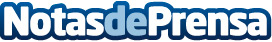 Este curso escolar acaba con un aumento de alumnos, centros y profesores, respecto el año anteriorEl alumnado en enseñanzas de Régimen General no universitarias asciende a 8.108.884, lo que supone un incremento de 7.411 alumnos (+0,1%) con respecto al curso anterior. En el curso 2015-2016, hay 28.123 centros de enseñanzas de Régimen General no universitarias. De ellos, 19.014 son públicos y 9.109 privados. Esto representa 128 centros más que el curso anteriorDatos de contacto:Nota de prensa publicada en: https://www.notasdeprensa.es/este-curso-escolar-acaba-con-un-aumento-de Categorias: Nacional Educación Ocio para niños Cursos http://www.notasdeprensa.es